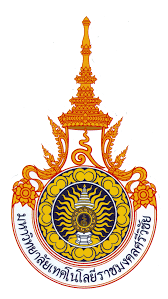 รายงานสรุปสถิติการให้บริการหน่วยงาน...มหาวิทยาลัย........................มหาวิทยาลัยเทคโนโลยีราชมงคลศรีวิชัย  ประจำปีงบประมาณ 2565การบริการ..........งานสารบรรณมหาวิทยาลัย (หนังสือรับ)..............................รายงานสถิติการให้บริการ หน่วยงาน......กองกลาง.................... มหาวิทยาลัยเทคโนโลยีราชมงคลศรีวิชัย  ประจำปีงบประมาณ 2565ประจำไตรมาสที่ 1-4 (เดือนตุลาคม 2564- เดือนกันยายน 2565)การบริการ...........งานสารบรรณมหาวิทยาลัย (หนังสือรับ........................การบริการ............งานสารบรรณมหาวิทยาลัย (หนังสือรับ.........................การบริการ.............งานสารบรรณมหาวิทยาลัย (หนังสือรับ.........................การบริการ.............งานสารบรรณมหาวิทยาลัย (หนังสือรับ.........................รายงาน ณ วันที่ …30 มกราคม 2566…ผู้รายงาน…น.ส.พิศมัย  ไชยศรี………….รายงานสรุปสถิติการให้บริการหน่วยงาน...มหาวิทยาลัย........................มหาวิทยาลัยเทคโนโลยีราชมงคลศรีวิชัย  ประจำปีงบประมาณ 2565การบริการ..........การให้บริการ “งานรับจดหมาย”....................รายงานสรุปสถิติการให้บริการหน่วยงาน...มหาวิทยาลัย........................มหาวิทยาลัยเทคโนโลยีราชมงคลศรีวิชัย  ประจำปีงบประมาณ 2565การบริการ..........การให้บริการ งานนำส่งจดหมายของทุกหน่วยงาน(จำนวนใบนำส่ง)......รายงานสรุปสถิติการให้บริการหน่วยงาน...กองกลาง........................มหาวิทยาลัยเทคโนโลยีราชมงคลศรีวิชัย  ประจำปีงบประมาณ 2565การบริการ..........การรับหนังสือทุกประเภท..............................การบริการ...........การออกเลขหนังสือส่งทุกประเภท...................................การบริการ...............การจัดทำหนังสือเวียน...................................รายงาน ณ วันที่ …30 มกราคม……2566…ผู้รายงาน……นส.ฐิติวัลคุ์…รัชชโต………….รายงานสถิติการให้บริการ หน่วยงาน......กองกลาง.................... มหาวิทยาลัยเทคโนโลยีราชมงคลศรีวิชัย  ประจำปีงบประมาณ 2565ประจำไตรมาสที่ 1-4 (เดือนตุลาคม 2564- เดือนกันยายน 2565)การบริการ...........การรับหนังสือทุกประเภท........................การบริการ............การออกเลขหนังสือส่งทุกประเภท.........................การบริการ.............การจัดทำหนังสือเวียน.........................รายงาน ณ วันที่ …31…มีนาคม…2565…ผู้รายงาน…นส.ฐิติวัลคุ์…รัชชโต………….รายงานสถิติการให้บริการ หน่วยงาน.....กองกลาง.......................... มหาวิทยาลัยเทคโนโลยีราชมงคลศรีวิชัย  ประจำปีงบประมาณ 2565ประจำไตรมาสที่ 2 (เดือนมกราคม 2565- เดือนมีนาคม 2565)การบริการ..........การรับหนังสือทุกประเภท.........................การบริการ..........การออกเลขหนังสือส่งทุกประเภท.........................การบริการ...........การจัดทำหนังสือเวียน.........................รายงาน ณ วันที่ …31…มีนาคม…2565…ผู้รายงาน…นส.ฐิติวัลคุ์…รัชชโต……….รายงานสถิติการให้บริการ หน่วยงาน.......กองกลาง....................... มหาวิทยาลัยเทคโนโลยีราชมงคลศรีวิชัย  ประจำปีงบประมาณ 2565ประจำไตรมาสที่ 3 (เดือนเมษายน 2565- เดือนมิถุนายน 2565)การบริการ.........การรับหนังสือทุกประเภท...........การบริการ.........การออกเลขหนังสือส่งทุกประเภท..........การบริการ........การจัดทำหนังสือเวียน........................รายงาน ณ วันที่ …๓๐…มิถุนายน…2565……ผู้รายงาน…นส…ฐิติวัลคุ์…รัชชโต…….รายงานสถิติการให้บริการ หน่วยงาน.......กองกลาง......................... มหาวิทยาลัยเทคโนโลยีราชมงคลศรีวิชัย  ประจำปีงบประมาณ 2565ประจำไตรมาสที่ 4 (เดือนกรกฎาคม 2565- เดือนกันยายน 2565)การบริการ..................การรับหนังสือทุกประเภท.........................การบริการ..................การออกเลขหนังสือส่งทุกประเภท.........................การบริการ..................การจัดทำหนังสือเวียน.........................รายงาน ณ วันที่ …30…กันยายน…2565……ผู้รายงาน…นส.…ฐิติวัลคุ์…รัชชโต…….เดือนครั้งตุลาคม349พฤศจิกายน406ธันวาคม349มกราคม376กุมภาพันธ์376มีนาคม382เมษายน310พฤษภาคม419มิถุนายน419กรกฎาคม242สิงหาคม488กันยายน550รวม4,666เดือนครั้งตุลาคม349พฤศจิกายน406ธันวาคม349รวม1,104เดือนครั้งมกราคม376กุมภาพันธ์376มีนาคม382รวม1,134เดือนครั้งเมษายน310พฤษภาคม419มิถุนายน419รวม1,148เดือนครั้งกรกฎาคม242สิงหาคม488กันยายน550รวม1,280เดือนครั้งตุลาคม869พฤศจิกายน649ธันวาคม2,110มกราคม673กุมภาพันธ์496มีนาคม293เมษายน518พฤษภาคม1,827มิถุนายน659กรกฎาคม418สิงหาคม551กันยายน567รวม9,630เดือนครั้งตุลาคม242พฤศจิกายน295ธันวาคม232มกราคม285กุมภาพันธ์259มีนาคม293เมษายน237พฤษภาคม129มิถุนายน333กรกฎาคม194สิงหาคม451กันยายน282รวม3,232เดือนครั้งตุลาคม134พฤศจิกายน124ธันวาคม105มกราคม146กุมภาพันธ์134มีนาคม146เมษายน105พฤษภาคม118มิถุนายน147กรกฎาคม91สิงหาคม163กันยายน150รวม1,563เดือนครั้งตุลาคม97พฤศจิกายน122ธันวาคม94มกราคม108กุมภาพันธ์94มีนาคม150เมษายน102พฤษภาคม109มิถุนายน125กรกฎาคม66สิงหาคม107กันยายน125รวม1,267เดือนครั้งตุลาคม0พฤศจิกายน16ธันวาคม19มกราคม21กุมภาพันธ์18มีนาคม18เมษายน13พฤษภาคม7มิถุนายน12กรกฎาคม12สิงหาคม11กันยายน12รวม159เดือนครั้งตุลาคม134พฤศจิกายน124ธันวาคม105รวม363เดือนครั้งตุลาคม97พฤศจิกายน122ธันวาคม94รวม313เดือนครั้งตุลาคม0พฤศจิกายน16ธันวาคม19รวม35เดือนครั้งมกราคม146กุมภาพันธ์134มีนาคม146รวม426เดือนครั้งมกราคม108กุมภาพันธ์94มีนาคม150รวม352เดือนครั้งมกราคม21กุมภาพันธ์18มีนาคม18รวม57เดือนครั้งเมษายน๑๐๕พฤษภาคม๑๑๘มิถุนายน๑๔๗รวม๓๗๐เดือนครั้งเมษายน๑๐๒พฤษภาคม๑๐๙มิถุนายน๑๒๕รวม๓๐๔เดือนครั้งเมษายน๑๓พฤษภาคม๗มิถุนายน๑๒รวม๓๒เดือนครั้งกรกฎาคม91สิงหาคม163กันยายน150รวม404เดือนครั้งกรกฎาคม66สิงหาคม107กันยายน125รวม298เดือนครั้งกรกฎาคม12สิงหาคม11กันยายน12รวม35